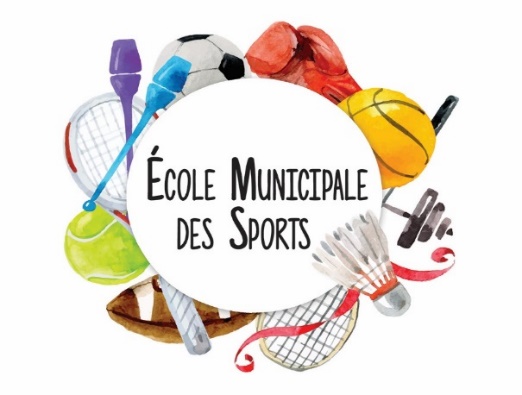 Service des SportsANNEE 2022-2023ATTESTATION DE SANTEA retournerDans le cadre de la demande d’inscription de mon enfant à l’Ecole Municipale des Sports, j’atteste avoir rempli le questionnaire de santé transmis, fixé par l’arrêté du 20 avril 2017 du ministre chargé des Sports et publié au Journal Officiel du 4 mai 2017.Seule la présente attestation doit être retournée au service des Sports par voie postale ou par mail à l’adresse suivante : sport@carrieres-sur-seine.fr. Le questionnaire de santé étant confidentiel dans le respect du secret médical, ce dernier doit être conservé par les familles.Conformément aux dispositions de l’article D. 231-1-4 du Code du sport :J’ai répondu NON à chacune des rubriques du questionnaire :dans ce cas : je transmets la présente attestation au service des Sports, auprès duquel je sollicite le renouvellement de l’inscription de mon enfant.J’ai répondu OUI à une ou plusieurs rubriques du questionnaire :dans ce cas : je dois produire au service des Sports un certificat médical attestant l’absence de contre-indication à la pratique du Petit Jardin Sportif, du Jardin Sportif, du Multisports, de la Gymnastique Rythmique ou de la Gymnastique Sportive (selon l’activité pratiquée par votre enfant).Date : Fait à : 								Signature :Nom et prénom de l’enfant : _____________________________________________Nom et prénom de l’enfant : _____________________________________________Nom et prénom de l’enfant : _____________________________________________Nom et prénom de l’enfant : _____________________________________________Nom et prénom du représentant légal : ____________________________________Nom et prénom du représentant légal : ____________________________________Nom et prénom du représentant légal : ____________________________________Nom et prénom du représentant légal : ____________________________________Cochez la ou les sections auxquelles votre enfant est inscrit : Cochez la ou les sections auxquelles votre enfant est inscrit : Cochez la ou les sections auxquelles votre enfant est inscrit : Cochez la ou les sections auxquelles votre enfant est inscrit :  Petit Jardin Sportif Jardin Sportif Jardin Sportif Multisports Gymnastique Sportive Gymnastique Sportive Gymnastique Rythmique Gymnastique RythmiqueCréneau (jour et horaires) : ___________________________________Créneau (jour et horaires) : ___________________________________Créneau (jour et horaires) : ___________________________________Créneau (jour et horaires) : ___________________________________